Contexte professionnelLa société S.I.-Tech organise chaque année un salon professionnel informatique. Vous devez organiser le prochain salon Simodec qui concerne les entreprises du décolletage. Travail à faireConcevez le tableau des antériorités et tracer le diagramme de GANTT.Vos tâches sont les suivantes :réserver la salle d’exposition auprès de la mairie de Lyon (6 mois avant le début du salon) ;contacter EDF pour le raccordement de la salle d’exposition  (2 mois avant le début du salon) ;mettre à jours le fichier des entreprises susceptibles de louer des stands sur le salon (6 mois avant le salon) ;contacter les hôtels et restaurant pour leur demander leurs tarifs ;définir les modalités d’organisation  et de participation du salon, y compris les hôtels et restaurants (5 mois avant le salon ;créer la plaquette technique pour les exposants (5 mois avant le salon) ;préparer la lettre d‘information pour les prospects exposants (4 mois avant le salon) ;envoyer la lettre et la plaquette technique aux exposants potentiels (4 mois avant le salon) ;enregistrer l’inscription des exposants (entre 4 mois et 1 mois avant le salon) ;renvoyer la confirmation d’inscription ;concevoir les billets d’entrée (3 mois avant le salon) ;faire imprimer les billets d’entrée (date à déterminer) ;concevoir le document avec les modalités techniques définitives (2 mois avant le salon) ;envoyer des billets d’entrée aux exposants avec les modalités techniques définitives (1 mois avant le salon) ;concevoir les affiches de l’exposition (3 mois avant le salon) ;diffuser les affiches (1 mois avant le salon) ;contacter la presse pour présenter et annoncer le salon (1 mois avant le salon).Missions 4 – Organiser un salon avec un diagramme de GanttMissions 4 – Organiser un salon avec un diagramme de Gantt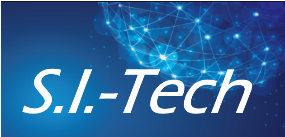 Durée : 40’ou 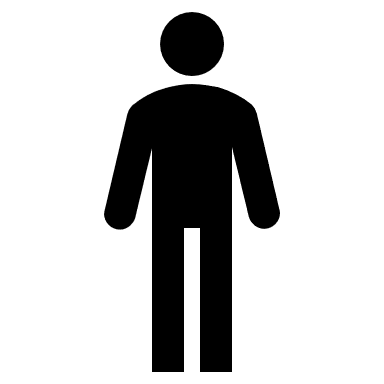 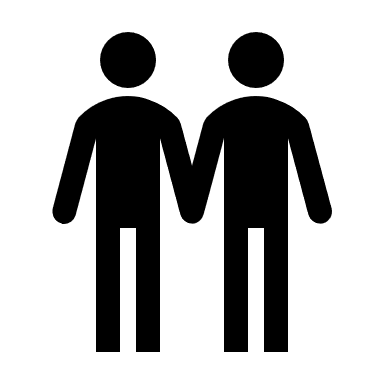 SourceListe de contrôles organisation salon de la Roche sur ForonListe de contrôles organisation salon de la Roche sur ForonListe de contrôles organisation salon de la Roche sur ForonListe de contrôles organisation salon de la Roche sur ForonListe de contrôles organisation salon de la Roche sur ForonN°TâchesDateDuréeAntérioritéOrganisation matérielExposants prospectionExposants inscriptionCommunicationTâches Mois -6Mois -6Mois -6Mois -6Mois -5Mois -5Mois -5Mois -5Mois -4Mois -4Mois -4Mois -4Mois -3Mois -3Mois -3Mois -3Mois -2Mois -2Mois -2Mois -2Mois -1Mois -1Mois -1Mois -1Salon1234567891011121314151617